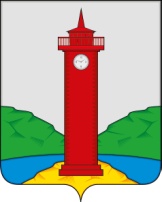 АДМИНИСТРАЦИЯ СЕЛЬСКОГО ПОСЕЛЕНИЯ КурумочМУНИЦИПАЛЬНОГО района ВолжскийСАМАРСКОЙ ОБЛАСТИ                                       ПОСТАНОВЛЕНИЕ                 от 12 мая 2021 г. № 144О проведении капитального ремонта общего имущества                                      в многоквартирных  домах, расположенных на территории сельского поселения Курумоч муниципального района Волжский Самарской области, в которых собственники помещений не приняли решение                     о проведении капитального ремонта общего имущества,                                         в соответствии с региональной программой капитального ремонта               В соответствии со статьей 22 Закона Самарской области от 21.06.2013 № 60-ГД «О системе капитального ремонта общего имущества в многоквартирных домах, расположенных на территории Самарской области», Постановлением Правительства Самарской области от 29.11.2013 № 707 «Об утверждении региональной программы капитального ремонта общего имущества в многоквартирных домах, расположенных на территории Самарской области», рассмотрев предложения НО «Региональный оператор Самарской области «Фонд капитального ремонта», Администрация сельского поселения Курумоч муниципального района Волжский Самарской области  ПОСТАНОВЛЯЕТ:1. Провести капитальный ремонт общего имущества в многоквартирных домах, расположенных на территории сельского поселения Курумоч муниципального района Волжский Самаркой области, в которых собственники помещений не приняли решение о поведении капитального имущества, в соответствии с региональной программой капитального ремонта и  предложениями  регионального оператора согласно Приложению к настоящему постановлению.2. Уведомить о принятии настоящего постановления собственников помещений многоквартирного дома и некоммерческую организацию «Региональный оператор Самарской области «Фонд капитального ремонта»  в течение 5 дней со дня его принятия.3.  Настоящее постановление вступает в силу со дня его принятия.4. Опубликовать настоящее постановление в газете «Вести сельского поселения Курумоч» и разместить на официальном сайте  сельского поселения Курумоч в сети Интернет.5.  Контроль,  за выполнением настоящего постановления оставляю за собой.Глава сельского поселения Курумоч			              И.В.Елизаров Чернышова   3026480Приложение к Постановлению Администрации сельского поселения Курумоч муниципального района Волжский Самарской областиот 12 мая 2021 г. № 144Перечень многоквартирных домах, расположенных на территории сельского поселения Курумоч муниципального района Волжский Самаркой области,     в которых собственники помещений не приняли решение о поведении капитального имущества, в соответствии с региональной программой капитального ремонта и  предложениями  регионального оператора№ п/пМуниципальное образованиеПочтовый адрес многоквартирного домаПеречень работПредельная стоимость (руб.)1.Сельское поселение Курумоч, с. КурумочСамарская область, Волжский район, с. Курумоч, пр. Ленина, д. 30.Ремонт крыши,   в том числе: разработка проектной документации, экспертиза сметной документации2 340 448,002.Сельское поселение Курумоч, с. КурумочСамарская область, Волжский район, с. Курумоч, пр. Ленина, д. 32.Ремонт крыши,  в том числе: разработка проектной документации, экспертиза сметной документации2 340 448,00